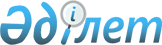 О составе Правительства Республики КазахстанУказ Президента Республики Казахстан от 18 января 2021 года № 494
      В соответствии с подпунктом 3) статьи 44 Конституции Республики Казахстан ПОСТАНОВЛЯЮ:      
      1. Назначить:    
      Смаилова Алихана Асхановича – Первым Заместителем Премьер-Министра Республики Казахстан; 
      Скляра Романа Васильевича – Заместителем Премьер-Министра Республики Казахстан; 
      Тугжанова Ералы Лукпановича – Заместителем Премьер-Министра Республики Казахстан; 
      Тлеуберди Мухтара Бескенулы – Заместителем Премьер-Министра – Министром иностранных дел Республики Казахстан; 
      Койшыбаева Галымжана Тельмановича – Руководителем Канцелярии Премьер-Министра Республики Казахстан; 
      Ермекбаева Нурлана Байузаковича – Министром обороны Республики Казахстан; 
      Тургумбаева Ерлана Заманбековича – Министром внутренних дел Республики Казахстан; 
      Балаеву Аиду Галымовну – Министром информации и общественного развития Республики Казахстан; 
      Омарова Сапархана Кесикбаевича – Министром сельского хозяйства Республики Казахстан; 
      Бекетаева Марата Бакытжановича – Министром юстиции Республики Казахстан; 
      Аймагамбетова Асхата Канатовича – Министром образования и науки Республики Казахстан; 
      Цоя Алексея Владимировича – Министром здравоохранения Республики Казахстан; 
      Шапкенова Серика Жамбуловича – Министром труда и социальной защиты населения Республики Казахстан; 
      Атамкулова Бейбута Бакировича – Министром индустрии и инфраструктурного развития Республики Казахстан; 
      Жамаубаева Ерулана Кенжебековича – Министром финансов Республики Казахстан; 
      Раимкулову Актоты Рахматуллаевну – Министром культуры и спорта Республики Казахстан; 
      Султанова Бахыта Турлыхановича – Министром торговли и интеграции Республики Казахстан; 
      Ильина Юрия Викторовича – Министром по чрезвычайным ситуациям Республики Казахстан; 
      Иргалиева Асета Армановича – Министром национальной экономики Республики Казахстан; 
      Мусина Багдата Батырбековича – Министром цифрового развития, инноваций и аэрокосмической промышленности Республики Казахстан; 
      Мирзагалиева Магзума Маратовича – Министром экологии, геологии и природных ресурсов Республики Казахстан; 
      Ногаева Нурлана Аскаровича – Министром энергетики Республики Казахстан. 
      2. Настоящий Указ вводится в действие со дня подписания. 
					© 2012. РГП на ПХВ «Институт законодательства и правовой информации Республики Казахстан» Министерства юстиции Республики Казахстан
				
      Президент Республики Казахстан

К. ТОКАЕВ      
